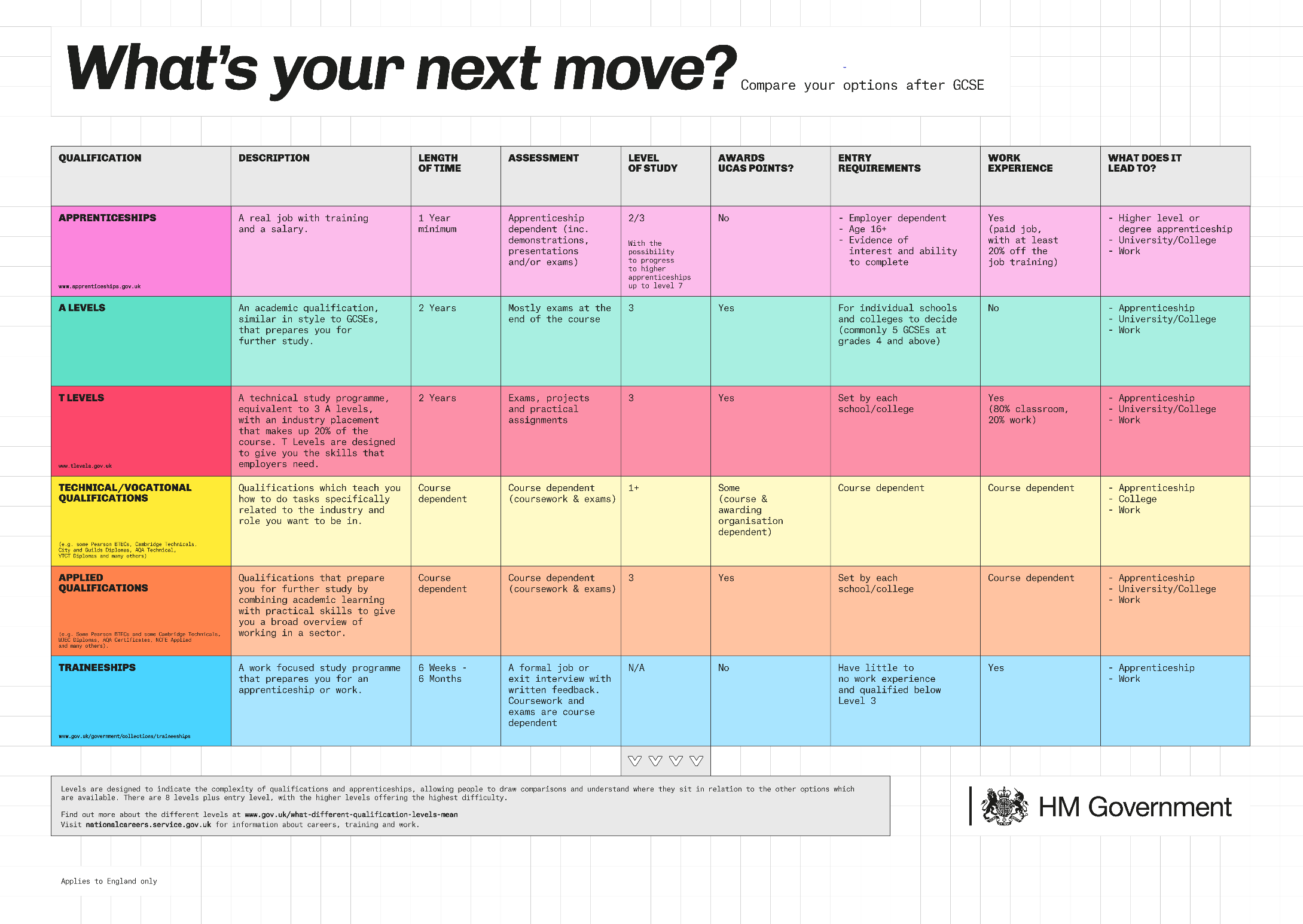  Department for Education Post-16 Choices Animation                            CLICK ON THE LINK FOR A 2 MINUTE EXPLANATION OF OPTIONS AFTER GCSEs